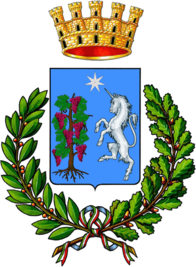 Città di BitettoMedaglia d’Oro al Merito CivileCittà Metropolitana di BariSettore Servizi Sociali – Pubblica Istruzione – Politiche GiovaniliAVVISO PER FORNITURA LIBRI DI TESTO - A.S. 2018/2019Si comunica che con AD n. 64 del 31.07.2018, (giusta nota prot.  AOO_162 PROT 5236 del 31.0.2018) la Regione Puglia ha emanato l’Avviso pubblico, disponibile sul sito istituzionale del Comune di Bitetto, per l’individuazione dei beneficiari per la fornitura di libri di testo delle scuole secondarie di I e II grado per l’a.s. 2018/2019.Si precisa che la presentazione delle istanze da parte degli aspiranti al contributo dovrà essere effettuato ON LINE attraverso un sistema informatico accessibile al link www.sistema.puglia.it/contributolibriditesto dalle ore 10:00 del 20 agosto alle ore 14:00 del 20 settembre 2018. Sono ammessi al beneficio gli studenti che frequentano le scuole secondarie di primo e secondo grado, statali e paritarie, residenti sul territorio regionale appartenenti a famiglie il cui ISEE, in corso di validità, non potrà essere superiore ad € 10.632,94.Bitetto, 09.08.2018     Il Responsabile del SettoreDott.ssa Maria Silvia CHIMIENTI		L’Assessore alla Pubblica Istruzione	                     Giulio De Benedittis